Can you put 5 stars on this elephant? 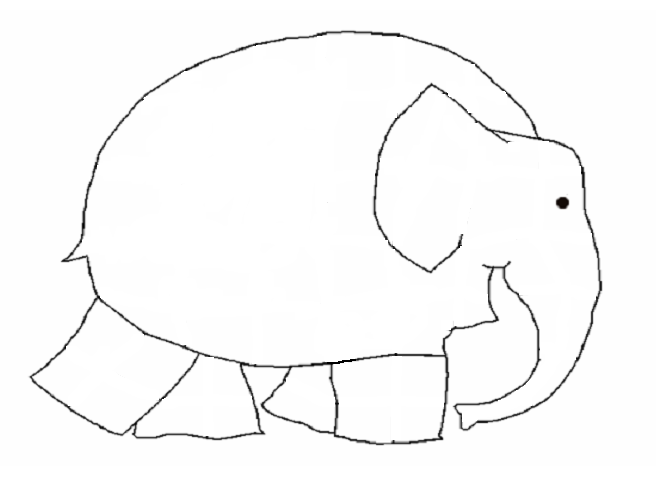 